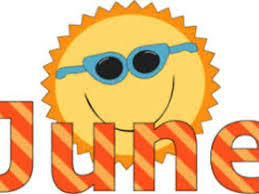 KIDS’ CLUB NEWSLETTERLOOKING BACKIt’s hard to believe that this is the last month of Kids’ Club until September 2019.  The staff and I have thoroughly enjoyed spending after school time with your children, watching them grow in body and mind over the fall, winter and spring. This is a bittersweet time of year for us as we say goodbye to kids who have been in our program since they began school.  We wish them all a fond farewell as they head into summer and best of luck in the fall as they gain more independence afterschool.Our badge program was a huge success judging by the children’s enthusiasm while they earned new badges each month.  Stay posted for the 2019-20 badge program with new categories to challenge and develop new skills.IMPORTANT ANNOUNCMENTSBack by popular demand this month are watermelon Wednesdays and Freezy Fridays to help cool the kids down.  June 7th is a PD day for the Ottawa Carleton District School Board. Come down to Nanaimo Park on Sunday June 16th from 2-5 p.m. for “Carnival in the Park” Community Day. There will be music, a clothing swap, fire trucks, jousting, a dunk tank, a bouncy castle, a mechanical horse ride, carnival games, a magician, games of balloon twister, water balloon dodgeball, washer toss, facing painting, popcorn, cotton candy and lots more.Our end of year party with games and treats will take place on Wednesday June 26th.The last day of Kids’ Club will be Thursday June 27th.JUNE BIRTHDAYSCole, Daniel, Aila, Tai, Caitlyn all celebrate birthdays this month.  We hope each of you enjoy your special day with family and friends.SEE YOU IN SEPTEMBERThe staff and I look forward to seeing everyone again on September 3, 2019.  Please be reminded that parents are responsible for making the necessary arrangements with their child’s school for after school drop off at Kids’ Club. Have a safe and enjoyable summer.Sara EllisProgram Director 